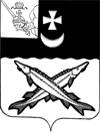 КОНТРОЛЬНО-СЧЕТНАЯ КОМИССИЯ БЕЛОЗЕРСКОГО МУНИЦИПАЛЬНОГО РАЙОНА  ЗАКЛЮЧЕНИЕфинансово-экономической экспертизы на проект постановления администрации Белозерского муниципального района о внесении изменений в постановление администрации района от 30.12.2015 №995   1 июня 2016г.        Экспертиза проекта проведена на основании  пункта 7 статьи 12 Положения о контрольно-счетной комиссии Белозерского муниципального района, утвержденного решением Представительного Собрания Белозерского муниципального района от 27.02.2008 № 50 (с учетом изменений и дополнений). Предмет финансово-экономической экспертизы: проект постановления администрации Белозерского муниципального района «О внесении изменений в постановление администрации района от 30.12.2015 №995»В результате экспертизы установлено:Проект постановления предусматривает внесение изменений в постановление администрации Белозерского муниципального района от 30.12.2015 №995  об утверждении ведомственной целевой программы и в программу, утвержденную указанным постановлением (далее - Программа).    1. Проектом постановления предлагается внести изменения в паспорт Программы, уточнив объем бюджетных ассигнований на 2016 год в сумме 701,1 тыс. руб. Общий объем бюджетных ассигнований на реализацию Программы предусматривается в размере 32602,29 тыс. руб., увеличение объема финансирования на 2016 год составляет 701,1 тыс. руб., из них за счет средств областного бюджета 19,4 тыс. руб. и за счет средств районного бюджета 681,7 тыс. руб.    2. Проектом предлагается внести изменения в раздел 4 «Ресурсное обеспечение программы», уточнив объем бюджетных ассигнований на 2016 год.     3. Проектом предлагается внести изменения в приложение №1 «Перечень мероприятий Программы», увеличив объем бюджетных ассигнований на 2016 год по ремонту, капитальному ремонту автомобильных дорог местного значения.       Изменения вносятся в соответствии с решениями Представительного Собрания района по внесению изменений в районный бюджет на 2016 год от 16.03.2016 №123 и от 31.05.2016 №44   и статьей 179 Бюджетного кодекса Российской Федерации.   Выводы по состоянию вопроса, в отношении которого проводится экспертиза:Проект постановления администрации района о внесении изменений в постановление администрации Белозерского муниципального района от 30.12.2015 №995 об утверждении ведомственной программы «Развитие и совершенствование сети автомобильных дорог общего пользования муниципального значения Белозерского муниципального района на 2016-2018 годы» не противоречит бюджетному законодательству  и  Порядку №407.         Аудитор контрольно-счетной комиссии          Белозерского муниципального района:                               В.М.Викулова